Nom Alfred Bernhard Nobel 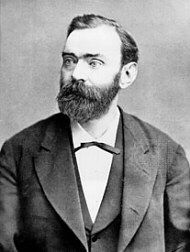 Période de temps :21 octobre 1833 a 10 décembre 1896Nationaliter: suèdois Découverte dynamite 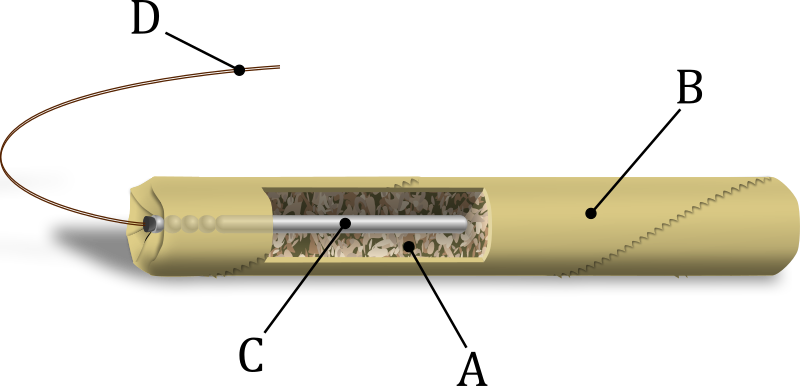 